Math 30-2Instructor’s Name:  Mr. P. Meyer                School’s Phone Number:  780-623-4271Instructor’s e-mail address: pat.meyer@nlsd.ab.caRESOURCESFoundations of Mathematics and Pre-Calculus Grade 12 Workbook:  Absolute Value Publications Principles of Mathematics 12:  NelsonSuppliesStudent Supplied:  scientific calculator, binder, paper, pencil, eraser, ruler, COURSE OBJECTIVESThe main goals of mathematics education are to prepare students to:solve problemscommunicate and reason mathematically using mental math and estimationmake connections between mathematics, its applications and the real worldbecome mathematically literate appreciate and value mathematicsmake informed decisions as contributors to societydevelop analytical and critical thinking skills by strategizing solutions to problems and evaluating the options presentedCurricular OutcomesLogical Reasoning/Probability		50%	APR-JUNERelations and Functions			50%	FEB-MAREach strand will evaluated through a series of:	Assignments and Quizzes..........30%	Unit Exams................................70%The above Strands account for 70% of the course mark.  The Diploma Exam accounts for 30% of the mark.ExpectationsStudents are expected to come to class prepared and on time.  Having your Workbook, completed homework, necessary calculators, pencils and erasers is expected.  Binders/ notebooks are necessary for Math class.  It is expected that all notes and examples provided during the lesson will be written down in your notebooks.  Lates will not be tolerated. Phones and technology are a large part of our society.  It will be expected that they be turned off and out of site during class time to avoid distractions for all and maximize Quality class time.You are expected to take ownership for your learning.  If you do not understand something, please set up a time to discuss this with me.  I will be available for tutoring sessions by appointment at lunch hours.If you miss a class, you are fully responsible for finding out specifically what you missed from another student in the class and be prepared to participate in the next class.  That means taking your books home every night so you are prepared if you miss a day. I can also be contacted by email, or you can phone the school and request your homework assignment.On request, students may be given the opportunity to be reassessed on objectives after proving commitment on the behalf of the student to increase their knowledge.  This will be accomplished through mandatory tutoring sessions and extra assignments completed by the student prior to a reassessment date.  Reassessment of Unit Finals will take place on school scheduled Zero Days.All exams, quizzes, and assignments are to be written on the scheduled day unless prior arrangements have been made.  Students missing quizzes or assignments will be expected to write or make arrangements during the noon hour on the day of their return.  Any incomplete work will not be graded after that assignment is returned to the class.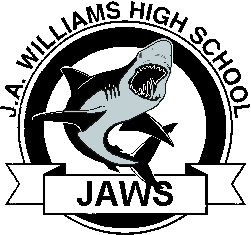 